Western Australia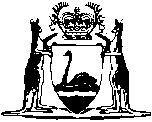 Members of Parliament, (Legislative Council) Retirement Act 1964Compare between:[06 Jul 1998, 00-a0-07] and [04 Dec 2009, 00-b0-04]Western AustraliaMembers of Parliament, (Legislative Council) Retirement Act 1964 An Act relating to the Allowances, Expenses and Pensions of Certain Members of the Legislative Council.Preamble		Whereas — (a)	By virtue of the operation of section eight of the Constitution Acts Amendment Act 1899-1963, five members of the Legislative Council are required to vacate their seats on the twenty-first day of May, nineteen hundred and sixty-five instead of on the twenty-first day of May, nineteen hundred and sixty-six;(b)	the term of office of the five members has each been shortened by one year in order to facilitate the division of the State under the Electoral Districts Act 1947-1963 into fifteen electoral provinces for the Legislative Council instead of ten electoral provinces; and(c)	it is deemed just and equitable that provision be made with respect to the allowances and pensions of the five members as from the twenty-first day of May, nineteen hundred and sixty-five and in respect of the expenses thereof until the twenty-first day of May, nineteen hundred and sixty-five.Be it enacted by the Queen’s Most Excellent Majesty, by and with the advice and consent of the Legislative Council and the Legislative Assembly of Western Australia, in this present Parliament assembled, and by the authority of the same, as follows: —  1.	Short title 		This Act may be cited as the Members of Parliament, (Legislative Council) Retirement Act 1964.2.	Interpretation 		In this Act unless the contrary intention appears — 	“dependant” in relation to a retiring member, has the same meaning as that term has in section three of the Parliamentary Superannuation Act 1948;	“retiring member” means a member of the Legislative Council who by virtue of the operation of section eight of the Constitution Acts Amendment Act, 1899-1963, is required to vacate his seat on the twenty-first day of May, nineteen hundred and sixty-five instead of on the twenty-first day of May, nineteen hundred and sixty-six.3.	Pension and allowances of retiring member after retirement 		If during the period from the twenty-first day of May, nineteen hundred and sixty-five until the twenty-first day of May, nineteen hundred and sixty-six a retiring member ceases to be a member of the Parliament the provisions of the — 	(a)	Parliamentary Superannuation Act 1948; and	(b)	Parliamentary Allowances Act 1911,		subject to the provisions of those Acts and this section, apply during the period to and in relation to the retiring member and any dependant thereof as though the retiring member were a member of the Legislative Council elected for the electoral province that he represented immediately prior to the first mentioned date.4.	Reimbursement of expenses of retiring member 		Subject to the provisions of the Members of Parliament, Reimbursement of Expenses, Act 1953, a retiring member is entitled in accordance with that Act to a reimbursement of expenses incurred in discharging parliamentary duties in respect of the period from the thirty-first day of December, nineteen hundred and sixty-four until the twenty-first day of May, nineteen hundred and sixty-five.Notes1.	This is a compilation of the Members of Parliament, (Legislative Council) Retirement Act 1964 and includes all amendments effected by the other Acts referred to in the following Table.Compilation tableShort titleNumber and yearAssentCommencementMembers of Parliament, (Legislative Council) Retirement Act 196481 of 196414 Dec 196414 Dec 1964